 «Какие упражнения можно выполнять родителям с детьми дома»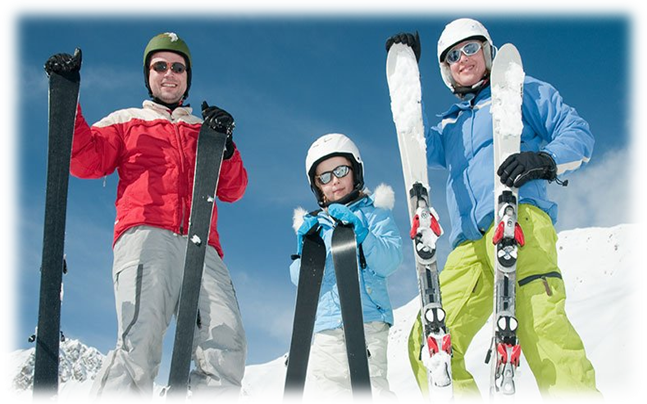 Добиться успехов в укреплении здоровья и полноценном физическом развитии детей, в повышении их двигательной активности можно только при единых подходах к физическому воспитанию в детском саду и дома. Продолжением работы на занятии по физической культуре, является выполнение упражнений родителей с детьми дома, которые помогут повысить объем двигательной активности, улучшить их физическую подготовленность, укрепить здоровье, внедрить физкультуру в быт. Общее время выполнения домашнего задания не должно превышать 15-20 минут. Для детей 3-4 года жизни. Упражнения в ходьбе и беге: ходьба и бег с изменением направления движения направлены на формирование ориентировки в пространстве, развитие реакции на сигнал воспитателя, умения слушать и понимать его объяснения. Ходьба, перешагивая через предметы (шнуры, кубики, бруски и т. д.), развивает глазомер, координацию движений, приучает не шаркатъ ногами.   Упражнения в равновесии: для формирования устойчивого равновесия используются упражнения на уменьшенной площади – ходьба и бег по узкой дорожке (ширина 25–30 см).Упражнения в прыжках: детям 3–4 лет доступны разные виды прыжков, они умеют прыгать на месте и продвигаясь вперед на определенное расстояние; прыгать с небольшой высоты; прыгать в длину с места; перепрыгивать через предметы (кубики, шнуры).Упражнения в метании: дети с удовольствием играют с мячом, если упражнения с ним не требуют сложных действий, простые по своей структуре и задачам. Наиболее простые и доступные задания – прокатывание мячей в прямом направлении, друг другу, в ворота, бросание мячей взрослому. Более сложные упражнения – бросание мяча о землю, вверх и ловля его двумя руками. Наиболее трудные – метание мячей в цель и на дальность. Все эти упражнения развивают ловкость, быстроту, глазомер.Упражнения в лазании: разнообразные упражнения в лазании развивают силу, ловкость, координацию движений; укрепляют мелкие крупные группы мышц. У детей 3–4 лет эти качества развиты еще слабо, поэтому проводятся упражнения в ползании на четвереньках, преимущественно с опорой на ладони и колени.Для детей 4-5 года жизни. Ходьба с перешагиванием через предметы (шнуры, кубики, бруски и т. д.) развивает глазомер, координацию движений, приучает не шаркать ногами. Предметы для перешагивания раскладывают в соответствии с длиной шага ребенка (35–40 см).Ходьба с изменением направления движения развивает ориентировку в пространстве, умение действовать по сигналу. Ходьба «змейкой» между различными предметами (кегли, кубики, набивные мячи т. д.).Ходьба в чередовании с бегом требует от детей сосредоточенности и внимания.Бег с перешагиванием через предметы развивает глазомер, легкость, полетность. Длина шага в беге больше, чем при ходьбе, в среднем на . Для бега с перешагиванием (перепрыгиванием) предметов (шнуры, косички, бруски) их раскладывают в соответствии с длиной шага ребенка – на расстоянии 70–80 см.Прыжки с невысоких предметов (20–25 см). Главное в обучении – приземление на полусогнутые ноги и сохранение устойчивого равновесия.Прыжки в длину с места – одно из самых трудных упражнений для детей 5 года жизни. Для прыжков длину с места воспитатель показывает: исходное положение – ноги слега расставлены, ступни параллельно; согнуть ноги до полуприседа, а руки отвести назад; затем с движением рук вниз-вперед оттолкнуться двумя ногами, приземлиться на полусогнутые ноги, руки вынести вперед и выпрямиться.Упражнения в метании, катании, бросании мяча улучшают общую координацию движений, способствуют укреплению мышц ног, туловища, плечевого пояса и рук. В упражнениях с мячом ребенок знакомится с различными пространственными понятиями – высоко, низко, верх, низ и т. д.), учится управлять своими движениями.Для детей 6-7(8) года жизни.  Ходьба. Ходьба обычная, на носках с разными положениями рук, на пятках, на наружных сторонах стоп, с высоким подниманием колена (бедра), широким и мелким шагом, приставным шагом вперед и назад, гимнастическим шагом, перекатом с пятки на носок; Ходьба в полуприседе. Ходьба в разных направлениях: по кругу, по прямой с поворотами, змейкой, врассыпную. Ходьба в сочетании с другими видами движений.Упражнения в равновесии. Ходьба по гимнастической скамейке боком приставным шагом; с набивным мешочком на спине; приседая на одной ноге и пронося другую махом вперед сбоку скамейки; поднимая прямую ногу и делая под ней хлопок; с остановкой посередине и перешагиванием (палки, веревки), с приседанием и поворотом кругом, с перепрыгиванием через ленточку. Ходьба по узкой рейке гимнастической скамейки, по веревке (диаметр 1,5–3 см) прямо и боком. Кружение с закрытыми глазами (с остановкой и выполнением различных фигур).Бег. Бег обычный, на носках, высоко поднимая колено, сильно сгибая ноги назад, выбрасывая прямые ноги вперед, мелким и широким шагом. Бег с различными заданиями, с преодолением препятствий. Бег со скакалкой, с мячом, по доске, бревну, в чередовании с ходьбой, прыжками, с изменением темпа. Непрерывный бег в течение 2–3 минут. Бег со средней скоростью на 80–120 м (2–4 раза) в чередовании с ходьбой; челночный бег 3–5 раз по . Бег на скорость:  примерно за 6,5–7,5 секунды к концу года.Ползание, лазанье. Ползание на четвереньках по гимнастической скамейке, бревну; ползание на животе и спине по гимнастической скамейке, подтягиваясь руками и отталкиваясь ногами.Пролезание в обруч разными способами; подлезание под дугу, гимнастическую скамейку несколькими способами подряд (высота 35–50 см).Лазанье по гимнастической стенке с изменением темпа, сохранением координации движений, использованием перекрестного и одноименного движения рук и ног, перелезанием с пролета на пролет по диагонали.Прыжки. Прыжки на двух ногах: на месте (разными способами) по 30 прыжков 3–4 раза в чередовании с ходьбой, с поворотом кругом, продвигаясь вперед на 5–6 м, с зажатым между ног мешочком с песком. Прыжки через 6–8 набивных мячей последовательно через каждый; на одной ноге через линию, веревку вперед и назад, вправо и влево, на месте и с продвижением. Прыжки вверх из глубокого приседа, на мягкое покрытие с разбега (высота до ). Прыжки с высоты , в длину с места (около ), в длину с разбега (180–190 см), вверх с места, доставая предмет, подвешенный на 25–30 см выше поднятой руки ребенка, с разбега (не менее ). Прыжки через короткую скакалку разными способами (на двух ногах, с ноги на ногу), прыжки через длинную скакалку по одному, парами, прыжки через большой обруч (как через скакалку).Подпрыгивание на двух ногах, стоя на скамейке, продвигаясь вперед; прыжки на двух ногах с продвижением вперед по наклонной поверхности.Бросание, ловля, метание. Перебрасывание мяча друг другу снизу, из-за головы (расстояние 3–4 м), из положения сидя ноги скрестно; через сетку. Бросание мяча вверх, о землю, ловля его двумя руками (не менее 20 раз), одной рукой (не менее 10 раз), с хлопками, поворотами. Отбивание мяча правой и левой рукой поочередно на месте и в движении. Ведение мяча в разных направлениях. Перебрасывание набивных мячей. Метание на дальность (6–12 м) левой и правой рукой. Метание в цель из разных положений (стоя, стоя на коленях, сидя), метание в горизонтальную и вертикальную цель (с расстояния 4–5 м), метание в движущуюся цель.Групповые упражнения с переходами. Построение (самостоятельно) в колонну по одному, в круг, шеренгу. Перестроение в колонну по двое, по трое, по четыре на ходу, из одного круга в несколько (2–3).Расчет на «первый-второй» и перестроение из одной шеренги в две; равнение в колонне, шеренге, круге; размыкание и смыкание приставным шагом; повороты направо, налево, кругом.Ритмическая гимнастика. Красивое, грациозное выполнение физических упражнений под музыку. Согласование ритма движений с музыкальным сопровождением.